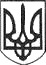 РЕШЕТИЛІВСЬКА МІСЬКА РАДАПОЛТАВСЬКОЇ ОБЛАСТІВИКОНАВЧИЙ КОМІТЕТРІШЕННЯ28 вересня 2023 року		       м. Решетилівка				 № 213Про передачу майна виконавчомукомітету Решетилівської міської ради 	Керуючись Законом України „Про місцеве самоврядування в Україні”, в зв’язку з виробничою необхідністю та з метою ефективного використання майна комунальної власності, виконавчий комітет Решетилівської міської радиВИРІШИВ:1. Передати з 01 жовтня 2023 року з балансу фінансового управління Решетилівської міської ради на баланс виконавчого комітету Решетилівської міської ради багатофункціональний пристрій Canon i-SENSYS MF 3010 (з 2-ма картриджами) в кількості 2 шт., інвентарний № 1014600008, №1014600009.	2. Створити комісію з приймання-передачі майна в складі: Білай Анжеліки Володимирівни - заступника начальника відділу бухгалтерського обліку, звітності та адміністративно-господарського забезпечення виконавчого комітету міської ради;Джемули Наталії Миколаївни - начальника відділу планування доходів та економічного аналізу - головного бухгалтера фінансового управління міської ради;Зигаленка Віктора Івановича - головного спеціаліста відділу з юридичних питань та управління комунальним майном виконавчого комітету міської ради;Онуфрієнка Віктора Григоровича - начальника фінансового управління міської ради;Сивинської Інни Василівни - першого заступника міського голови.3. Контроль за виконанням рішення покласти на першого заступника міського голови Сивинську Інну.Секретар міської ради	Тетяна МАЛИШ